Phase 2a FAQs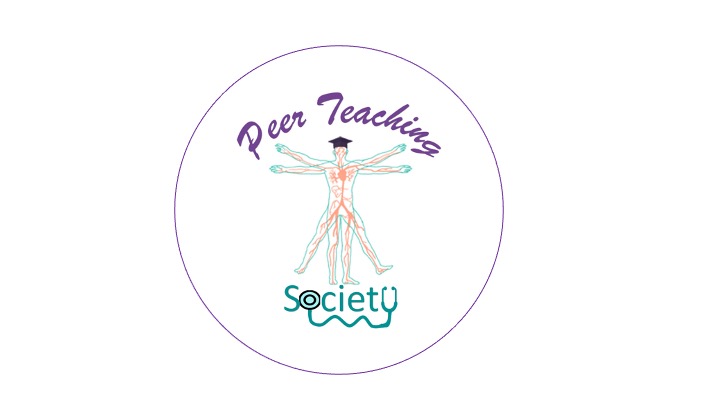 Tips for Phase 2a Early Years GP PlacementTry and use the conditions to go over understandingGet lift sharing sorted early onTry and learn how to take a history so you can use this time as practise on a real patientSet up a google drive for your groupTips for the Research AttachmentProjects with other people are great ways to meet new peopleGet a rough plan of your introduction done early onNo matter what project, ask your supervisor what they want/how they want you to write your report as they are the one marking itSet realistic goals with your supervisor at the start about what can be achieved in this space of time (it’s not long at all in research terms)The project can lead to good things in future but the main thing to get out of it is to find out whether you like research. Pick projects where you can see further opportunities (publication, conference etc)Choose an attachment that really interests you as it is a long attachment, so you want to stay motivatedDon't worry about the project being amazing - take it for the experienceExplore further opportunities for intercalationGet friendly with junior members to understand academic medicineWatch videos on YouTube for SPSS if you need to do statsGeneral Phase 2a TipsLearn a little about a lot and learn more about the higher yield conditions. You’re not expected to know everything.Osmosis on YouTubeThis is a short year! The exams sneak up on you, so being organised helpsNotes this year are really important and will be useful throughout medical school